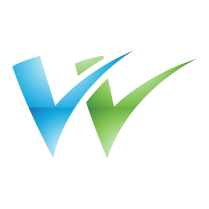 Woodbridge Practiceinnovation and excellence in health careSalaried GP with future opportunities to develop and enhance career. Hours:               4 Sessions. Permanent. Salary:    	Negotiable. Competitive package.  Location:     	Base site of either Thornaby or Ingleby Barwick although cross cover will be necessary.Are you a newly qualified or an experienced GP? Are you looking for practice which is actively engaged with commissioning and is part of PCN?Are you looking for opportunities to develop career in teaching and training?Are you looking for a team with which you can have excellent patient care and business development at same time?We are looking for an enthusiastic GP who can join our young partners team and make change happen. We are a training practice involved with GP trainees. We have three GP Registrar trainers. We are a regional hub for H&SH. We support educational interests of our GPs and provide full support to develop their careers. We provide NHS pension and support NHS future plans for excellent patient care. We are a UK visa sponsorship practice and would welcome applicants to make an application.   About usAt Woodbridge Practice our approach to delivering healthcare services is innovative, refreshing and above all caring. We are committed to putting patient care first and we are looking for dedicated professionals who share our values and our passion for delivering quality care.We provide front-line NHS services across Thornaby and Ingleby Barwick to circa 19,000 patients. We aim to make a lasting positive difference to the quality of care people receive and to support people to be healthier, happier and in control at every stage of their journey.Our vacancyThis is a new vacancy in addition to the current complement of seven Partners and one Salaried GP supported by an experienced nursing team of two Nurse Practitioners, five Practice Nurses and two Health Care Assistants. We believe in teamwork and we are looking to build a team who believes in future progression.We are looking for a highly skilled GP with a dynamic proactive approach to patient care. Whether you are an experienced GP or if you have just finished your training your application would be welcomed. We are a System one practice and use digital dictation and paper-light processes.If you are an enthusiastic, motivated GP with a commitment to ongoing service provision to the patients registered with our practice we would very much like to hear from you.To applyPlease send your CV to I.Forrest@nhs.net or via postal mail to:Mr. Ian ForrestBusiness Development Practice Manager Woodbridge PracticeTrenchard AvenueThornaby-on-TeesTS17 0EEIf you would like an informal visit to the practice or an informal conversation regarding the role, please contact Ian Forrest - Business Development Practice Manager on 01642 762636 or e-mail I.Forrest@nhs.net or contact our GP Trainer Dr. M Sharjeel msharjeel@nhs.net 
Closing date: Friday 8th March 2024